Lima, 25 de Junio del 2018SeñorDr. Alberto ZolezziEditor de la Revista Acta Médica PeruanaColegio Médico del PerúPresente.Estimado señor editor:Adjunto a la presente el artículo titulado “Síndromes geriátricos, los grandes ausentes en los índices de comorbilidad” y solicito que lo evalúen para su posible publicación en la revista Acta Médica Peruana.El referido artículo es una Carta al Editor, realizada en coautoría con Almendra Casas, Karen Antón, Stephany Bruiget, Maria Claudia Burneo, Maria Isabel Campos y Fernando M. Runzer-Colmenares, declaro que el mismo es original e inédito y no ha sido publicado ni enviado a otras revistas para su publicación.Consideramos que el artículo es de interés para Acta Médica Peruana por ser novedoso y aplicativo en el campo de la Geriatría actual.Sin otro particular y agradeciendo su atención, me despido.Atentamente,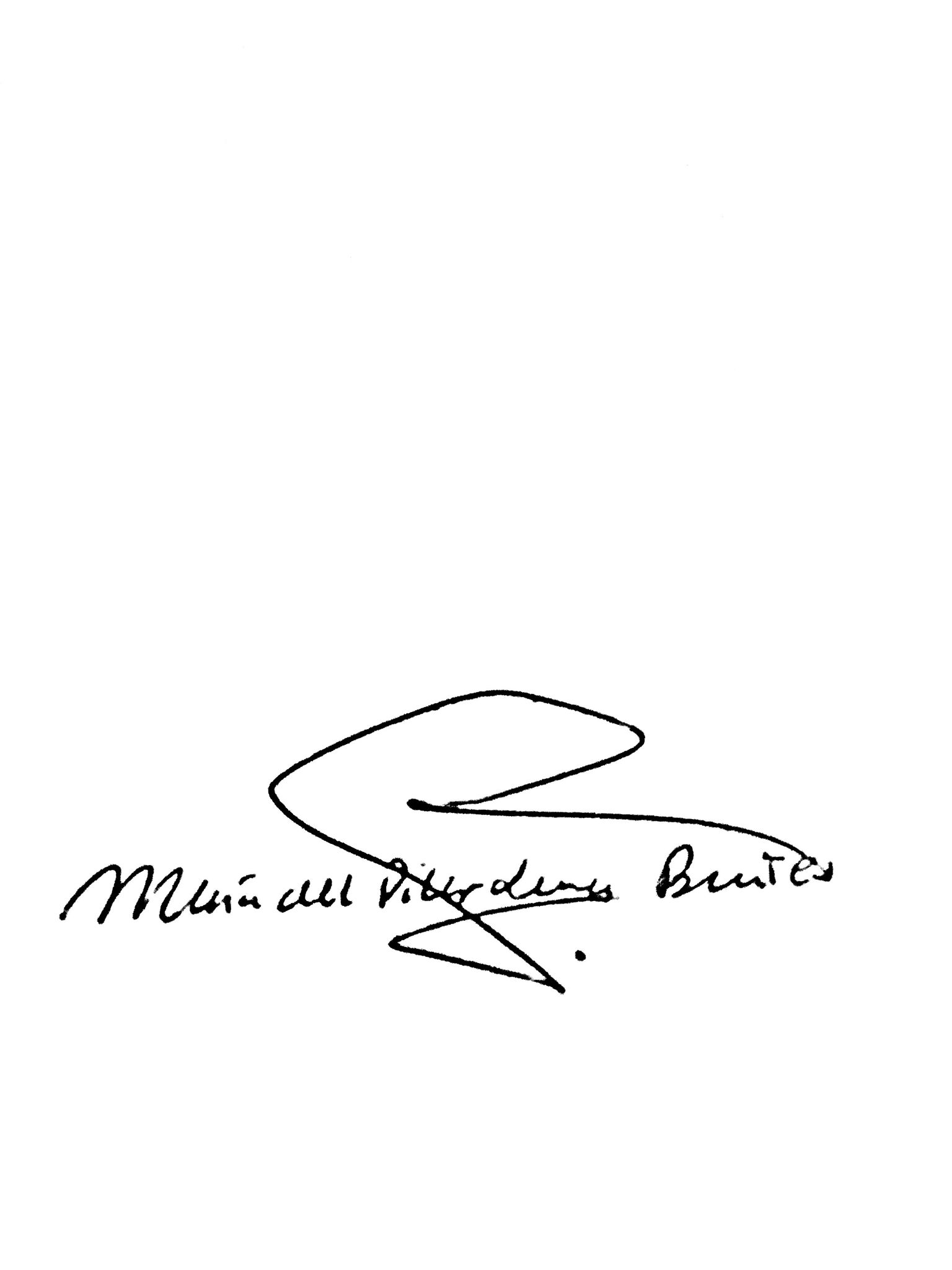 María del Pilar Valeria Luna BenitesDNI: 75444185Dirección: Jr. Salaverry 274 dpto. 406Teléfono: 987637009Correo electrónico: mapi.lb1295@gmail.comAdjunto:- Primera página- Artículo anónimo- Declaración jurada de autoría